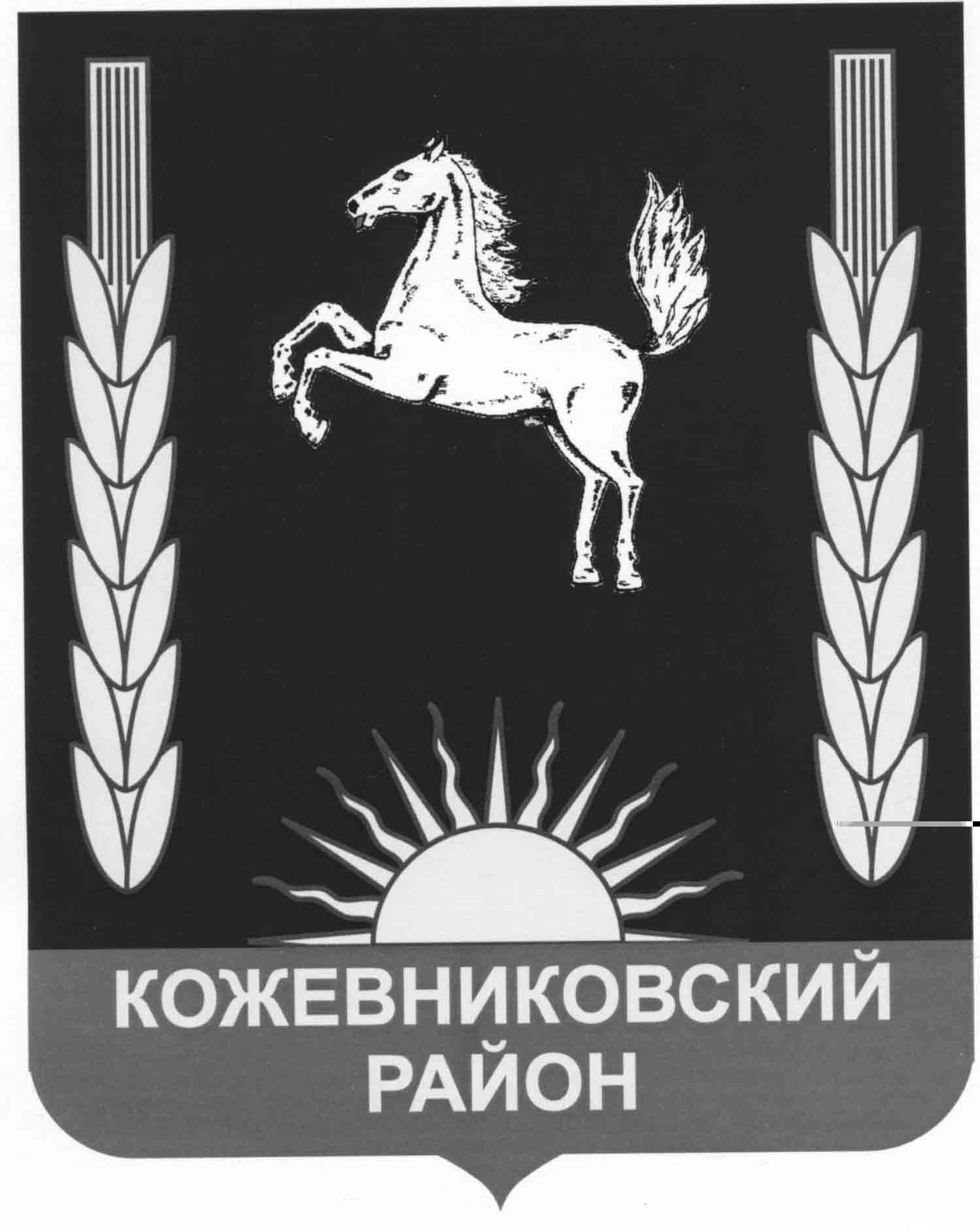 администрация   кожевниковского   районаПОСТАНОВЛЕНИЕ   03.03.2023                                                                                                                          № 120с. Кожевниково   Кожевниковского района   Томской областиО внесении изменений в постановление Администрации Кожевниковского района от 10.02.2015г. №87 «О создании межведомственной комиссии по вопросам полноты платежей в консолидированный бюджет МО «Кожевниковский район»»В связи с кадровыми изменениямиПОСТАНОВЛЯЮ:Внести изменения в постановление Администрации Кожевниковского района от 10.02.2015г. № 87 «О создании межведомственной комиссии по вопросам полноты платежей в консолидированный бюджет МО «Кожевниковский район», изложив приложение 2 в новой редакции согласно приложению, к настоящему постановлению.Считать утратившим силу постановление Администрации Кожевниковского района от 26.09.2022г. № 513 «О внесении изменений в постановление Администрации Кожевниковского района от 10.02.2015г. № 87 «О создании межведомственной комиссии по вопросам полноты платежей в консолидированный бюджет МО «Кожевниковский район»».3.Разместитьнастоящее постановление на официальном сайте органов местного самоуправления Кожевниковского района.4. Настоящее постановление вступает в силу со дня его подписания.5. Контроль за исполнением настоящего постановления оставляю за собой.Глава Кожевниковского района                                                                                       В.В. КучерН.В. Шерстобоева22-568Приложение № 1 к постановлению Администрации Кожевниковского района от________2023 г. № ____ Состав межведомственной комиссии по вопросам полноты платежей в консолидированный бюджет МО «Кожевниковский район»Начальник отдела правовой и кадровой работы____________В.И. Савельева  «____» ___________ 2023гКучер В.В.Глава Кожевниковского района – председатель;Емельянова Т.А.Заместитель Главы района по экономики и финансам - заместитель председателя;Негонова Е.В.Главный специалист по доходам Управления финансов Администрации Кожевниковского района – секретарь комиссии по платежам в бюджет;Шерстобоева Н.В.Ведущий специалист отдела экономического анализа и прогнозирования Администрации Кожевниковского района - секретарь комиссии по неформальной занятости;Члены комиссии:Члены комиссии:Акулова Е.Г.Начальник отдела экономического анализа и прогнозирования Администрации Кожевниковского района;Вакурина Л.Г.Директор ОГКУ Кожевниковский центр занятости;Майкова А.А.Руководитель клиентской службы на правах отдела в Кожевниковском районе государственного учреждения – Управления Пенсионного фонда РФ в Томском районе Томской области (межрайонная);Носикова Е.А.Начальник отдела по управлению муниципальной собственностью Администрации Кожевниковского района;Савельева В.И.Начальник отдела правовой и кадровой работы Администрации Кожевниковского района;Скаридова О.В.И.о.начальника Управления финансов Администрации Кожевниковского района;Юшта В.В.Начальник Управления по социально-экономическому развитию села Администрации Кожевниковского района;Главы сельских поселенийПо приглашению